Curriculum Committee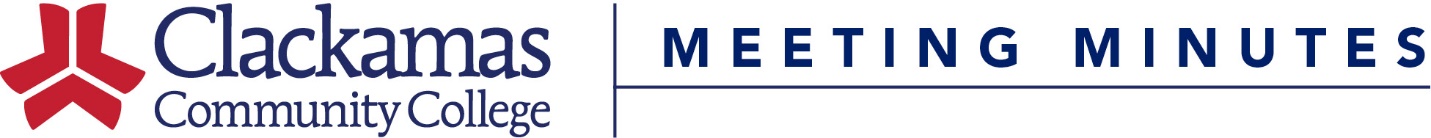 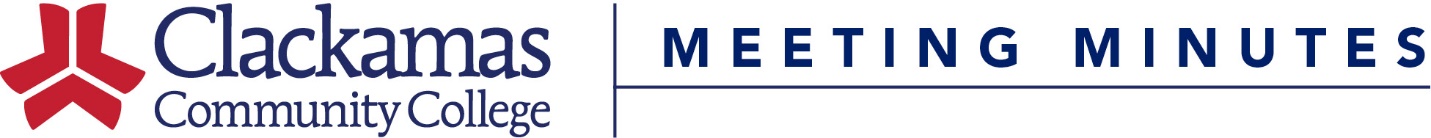 May 20, 2016Meeting AgendaPresent:  Katie Hodgin (ASG), Karen Ash, Dustin Bare, Nora Brodnicki, Rick Carino, Jeff Ennenga, Megan Feagles (Recorder), Ida Flippo, Eden Francis, Sue Goff, Shalee Hodgson, Jason Kovac, Kara Leonard, Alice Lewis, Mike Mattson, Jeff McAlpine (Alternate Chair), Tracy Nelson, Scot Pruyn (Chair), Lisa Reynolds, Esther Sexton, Charles Siegfried, Sarah Steidl, Dru Urbassik, Andrea Vergun, Helen WandGuests:   Bev Forney, Sue Mach, Joan San-ClaireAbsent:   Elizabeth Carney, Frank Corona, Suzanne Munro, David Plotkin, Cynthia Risan, Tara SpreheWelcome & IntroductionsApproval of MinutesApproval of the May 1, 2020 minutesMotion to approve, approvedConsent AgendaCourse Number ChangesCourse Title ChangeReviewed Outlines for ApprovalMotion to approve, approvedInformational ItemsOld BusinessReview Upcoming Membership VacanciesDeans are responsible for vacancies in their areaAndrea Vergun will take Suzanne Munro’s spotLooking for alternate chair since Jeff McAlpine is on sabbatical next year. Curriculum Office will email out for volunteers.Sent by Scot on 5/27/20Scot Pruyn, Sue Goff, Nora Brodnicki, Alice Lewis, Helen Wand to bring back recommendation on 6/5/20 for how to potentially reorganize faculty membership so spots are easier to fill. Keep Katie Hodgin (ASG) in the loop as well. Curriculum Office will send updated membership list to DeansNew BusinessRelated InstructionHR: PSY-101PE/Health: HPE-296The Related Instruction Sub-Committee recommends the courses listed continue to be approved as Related Instruction.Motion to approve, approvedCourse Hours, Instructional Method, Credits ChangeBA-111Joan San-Claire presentedChanging from 44 LECT/4 Credits to 33 LECT/3 Credits“I am requesting the decrease in credit hours for several reasons. After having taught the class for several terms now, I realize the depth of content and work load does not justify 4 credits, in comparison to the higher-level BA211 and BA212 courses. Additionally, BA111 students are typically brand new students. I don't feel that overloading them with credits and expectations is wise for their first term or two in college. As a bonus, this change would lower their tuition costs slightly. Lastly, this change better incorporates the recent mandate for newly enrolled students to take the FYE course in their first term or two of college. “Motion to approve, approvedBA-112Joan San-Claire presentedChanging from 44 LECT/4 Credits to 33 LECT/3 CreditsSee aboveMotion to approve, approvedBA-216Joan San-Claire presentedChanging from 33 LECT/3 Credits, 44 LECT/4 Credits“My justification for the request to increase credit hours from 3 to 4 originates from the rigor and course expectations of this class. It is traditionally taught by one of my steady PTF, who suggested a credit-hour increase quite some time ago and who is happy I am finally trying to address this. BA216 is only required in the Accounting Assistant AAS degree. For AAS students who transfer to a 4-yr institution, this course would transfer as an elective. This class is not typically taught at other community colleges. It is taught at the 300 and 400-levels in some four-year institutions. It extends some of the material covered in BA213 Managerial Accounting, which is a prereq.” Motion to approve, approvedNew CoursesEFA-101CSue Mach presentedFrom outline: “This course is part of CCC's guided pathways initiative. It is the introductory course for the CACH EFA.”Motion to approve, approvedFRP-281, 282, 284, 286, 288Jeff Ennenga presented-281: alternate option for CWE-282, -284, -286, -288: industry requestMotion to approve, approvedSDP-140, -141, -142, -143Bev Forney presented-140: “Meet the needs of business partners with employees transitioning from individual contributor to leadership roles. This course is for emerging leaders in businesses and organizations who want college credit.”-141, -142, -143: “series of three that make up the Leadership Academy”Taught by Customized TrainingMotion to approve, approvedProgram AmendmentsAccounting Assistant AASJoan San-Claire presentedReflecting change of BA-111 from 4 to 3 credits, BA-216 from 3 to 4 credits, No total credit changeMotion to approve, approvedAccounting Clerk CCJoan San-Claire presentedReflecting change of BA-111 and BA-112 from 4 to 3 creditsOverall credit change from 45-48 to 45Motion to approve, approvedAdministrative Professional AASBev Forney presentedReflecting change of BA-111 from 4 to 3 creditsRemoved BA-218, added COMM-111, moved some courses aroundOverall credit change from 90 to 90-91Motion to approve, approvedAdministrative Assistant CCBev Forney presentedReflecting change of BA-111 from 4 to 3 creditsMoved some courses aroundOverall credit change from 45 to 45-46Motion to approve, approvedAdministrative Assistant Training CCBev Forney presentedReflecting change of BA-111 from 4 to 3 creditsAdded BT-121, Removed BT-161, moved some courses aroundOverall credit change of 29 to 26Motion to approve, approvedProject Management AASBev Forney presentedReflecting change of BA-111 from 4 to 3 creditsOverall credit change from 91-92 to 90-92Motion to approve, approvedClosing CommentsPlease get substitutions and waivers to Grad Services for 2020/SP ASAP-Meeting Adjourned-Next Meeting: June 5, 2020 (8-9:30am)